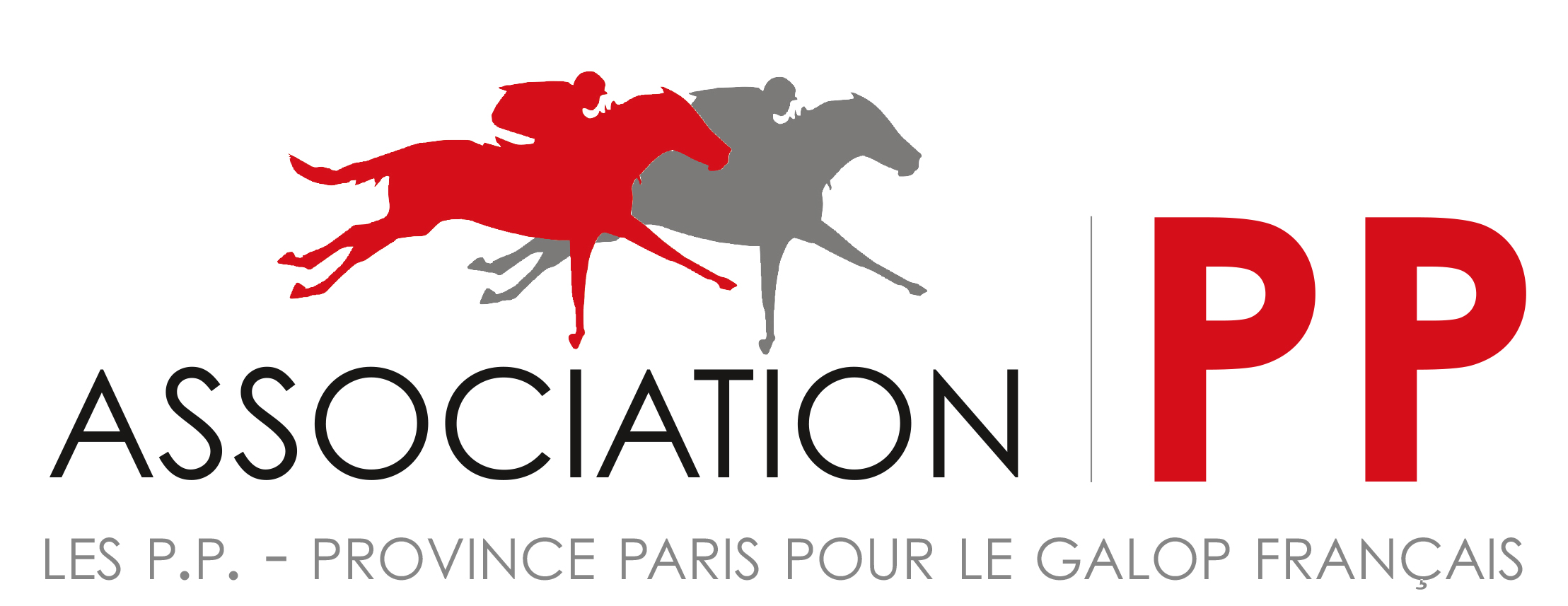 TIRAGE AU SORT DES SAILLIES GRAUITESAG DU 11 JANVIER 2023Ce bulletin de participation au tirage au sort des saillies gratuites doit être retourné au secrétariat des PP par voie postale avant le 9 janvier 2023 ou être déposé au secrétariat de l’AG avant les opérations de tirage au sort. En tout état de cause il doit être accompagné d’un règlement de 40 €Adresse postale : Association PP – 29, rue Claude Terrasse – 75016  PARIS. Télécopie : 01 46 21 80 85          Mail : associationpp@yahoo.frVous êtes prié de prendre connaissance du règlement du tirage au sort  sur www.lespp.fr   et d’inscrire ci-dessous dans la colonne « CHOIX » par ordre de préférence les étalons dont vous désirez obtenir une saillie.Nom et Prénom       …………………………………………………………………………..Adresse                   …………………………………………………………………………..    e-mail : …………………………………………Code postal et ville  …………………………………………………………………………..CHOIX		ETALONS		DONATEURS			Départements de station		AFFAIRE SOLITAIRE	HARAS D’ANNEBAULT  (M. et Mme RIVA)	14		BARASTRAIGHT	HARAS DES SABLONNETS (Antoine de TALHOUET ROY)	72		BIRCHWOOD		HARAS DE LA HUDERIE			14		BLEK			HARAS DES CHATAIGNIERS			71		CAPTAIN CHOP	HARAS DES FAUNES	(Alain CHOPARD)		33		CLOVIS DU BERLAIS	HARAS DU LION D’ANGERS			49		EARNSHAW		HARAS DES GRANGES	(M. DAGUZAN GARROS)	32			ECOLO			HARAS DE SAINT FRAY			72		ELVSTROEM		HARAS DU PETIT TELLIER			61		FIGHTING IRISH	HARAS D’ANNEBAULT  (M. et Mme RIVA)	14		FREE PORT LUX	HARAS DE CERCY (en station au Haras de Vains)	50		FRENCH FIFTEEN	HARAS DU LOGIS SAINT GERMAIN		14		GARY DU CHENET	HARAS DU LION D’ANGERS			49		GENGIS		HARAS DU CAMP BENARD			14		GUENDALE’S STAR	HARAS DES ETINCELLES			14		GUTAIFAN		HARAS DES FAUNES	(Alain CHOPARD) 	33 		HOT STREAK		HARAS D’ANNEBAULT  (M. et Mme RIVA)	14		JOHNNY BARNES	HARAS DES GRANGES	 (M. DAGUZAN GARROS)	32			KING EDWARD	HARAS DES ROUGES TERRES			61		LACCARIO		HARAS D’ANNEBAULT  (M. et Mme RIVA)	14		LE BRIVIDO 		HARAS DE LA HAIE NEUVE  (Tanguy SALIOU)	35		LUCKY TEAM 		HARAS DE LA HAIE NEUVE  (Tanguy SALIOU)	35		MAGNETIC JIM 	HARAS DE LA HAIE NEUVE  (Tanguy SALIOU)	35		MAKALOUN		HARAS DE LA COTE FLEURIE			14			MARTINBOROUGH	HARAS DE LA	BAIE (Jean-Philippe DUBOIS) 	50		MR OWEN		HARAS DU PETIT TELLIER			61			NON DE D’LA		ELEVAGE FIGUERO	(2 saillies offertes)	71						Jean-Paul GALLORINI 		NA HAS		HARAS DE TOURY.   (Bertrand de SOULTRAIT)   58			NON RIEN DE RIEN	HARAS DE LA COURLAIS.  (Jérôme DELAUNAY)	 49			POLARIX		HARAS DE SAINT ROCH			27			ROBIN DU NORD	HARAS DES CHATAIGNIERS			71			ROB ROY		HARAS DES ROSIERES AUX SALINES		54			SHALABINI		HARAS DE SAINT FRAY  (Catherine SAVARE) 	72			SILVERWAVE		HARAS DE LA COTE FLEURIE			14			SPANISH MOON	HARAS D’ANNEBAULT  (M. et Mme RIVA) 	14			SIR RON PRIESTLEY	HARAS DU SAZ  (Roger Yves SIMON)		44			STELLAR MASS	HARAS DES CHATAIGNIERS			71			THE ANVIL		HARAS DU GRAND CHESNAIE			53			TIBERIAN		HARAS DU LOGIS				61			TIN HORSE		HARAS DE LA BAIE (Yannick FERTILLET)		50			TORNIBUSH		HARAS DU HOGUENET (Philippe DECOUZ)	14			VICTORY SONG	HARAS DE SIVOLA (Gilles TRAPENARD)   	03			WELTSTAR		HARAS DE LONGECHAUX			25			WILLYWELL		HARAS DES CHATAIGNIERS			71			WONDERFUL MOON 	HARAS DES ROSIERES AUX SALINES (Claude PELSY)   54			ZANZIBARI		HARAS DES SABLONNETS. (Antoine de TALHOUET ROY)	 72		                Seuls les bulletins accompagnés du règlement seront pris en compte. Pour mémoire, les saillies suivantes ont été offertes et attribuées lors du tirage au sort organisé à Auteuil le 19 Novembre 2022ECTOT		 Offerte par Gérard AUGUSTIN NORMAND et le Haras de BOUQUETOT et attribuée à Adrien MONTOILLEROMAN CANDLE Offerte par le HARAS DE LA HETRAIE  et attribuée à Hubert TassinPENNY’S PICNIC	Offerte Le HARAS DU  HOGUENET et attribuée à Marie-Laure GAUTIERNIRVANA DU BERLAIS.  Offerte par Hubert MAUILLON et attribuée à Thierry ADENOT